REQUERIMENTO Nº 871/2018Requer informações e providência acerca das trocas de lâmpadas queimadas, na quadra poliesportiva localizada, atrás da EMEFEI "Prof. Augusto Scomparin", e a troca das lâmpadas queimadas, em toda extensão na Rua Maria Grella Modeneze, no bairro Jardim Mariana.Senhor Presidente,Senhores Vereadores, CONSIDERANDO que este vereador, foi procurado por moradores e frequentadores da quadra poliesportiva, preocupados com a falta de segurança provocada pela ausência de luz, devido as lâmpadas queimadas em 99% dos postes da Rua Maria Grella Modeneze, e também parcialmente na quadra poliesportiva, mostrado em vídeo recebido por WhatsApp; CONSIDERANDO que segundo moradores, somente um poste, que fica ao lado da EMEFEI "Prof. Augusto Scomparin, na Rua Maria Grella Modeneze, esta acendendo;CONSIDERANDO que o medo e a insegurança, tomaram conta dos moradores, que clamam por providência urgentíssima por parte da prefeitura.REQUEIRO que, nos termos do Art. 10, Inciso X, da Lei Orgânica do município de Santa Bárbara d’Oeste, combinado com o Art. 63, Inciso IX, do mesmo diploma legal, seja oficiado o Excelentíssimo Senhor Prefeito Municipal para que encaminhe a esta Casa de Leis as seguintes informações: 1º) A prefeitura tem conhecimento que somente um poste, da Rua Maria Grella Modeneze, no bairro Jardim Mariana esta acendendo?2º) Quando será resolvido este problema,  trocando as lâmpadas queimadas da Rua Maria Grella Modeneze, e também da quadra poliesportiva?3º) Outras informações que julgar necessárias.Plenário “Dr. Tancredo Neves”, em 21 de junho de 2.018.Carlos Fontes-vereador-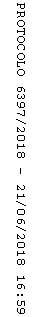 